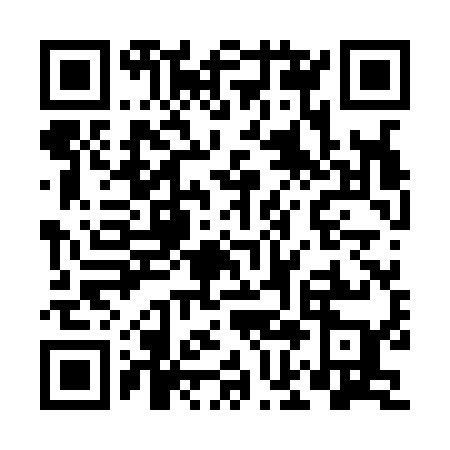 Ramadan times for Bilobe II, CameroonMon 11 Mar 2024 - Wed 10 Apr 2024High Latitude Method: NonePrayer Calculation Method: Muslim World LeagueAsar Calculation Method: ShafiPrayer times provided by https://www.salahtimes.comDateDayFajrSuhurSunriseDhuhrAsrIftarMaghribIsha11Mon5:175:176:2612:283:386:316:317:3612Tue5:165:166:2512:283:386:316:317:3513Wed5:165:166:2512:283:376:306:307:3514Thu5:165:166:2512:273:366:306:307:3515Fri5:155:156:2412:273:356:306:307:3516Sat5:155:156:2412:273:346:306:307:3517Sun5:155:156:2312:263:336:306:307:3418Mon5:145:146:2312:263:326:296:297:3419Tue5:145:146:2312:263:316:296:297:3420Wed5:145:146:2212:263:316:296:297:3421Thu5:135:136:2212:253:306:296:297:3322Fri5:135:136:2212:253:296:286:287:3323Sat5:125:126:2112:253:286:286:287:3324Sun5:125:126:2112:243:276:286:287:3325Mon5:125:126:2012:243:266:286:287:3326Tue5:115:116:2012:243:256:286:287:3227Wed5:115:116:2012:233:246:276:277:3228Thu5:105:106:1912:233:246:276:277:3229Fri5:105:106:1912:233:256:276:277:3230Sat5:105:106:1912:233:256:276:277:3231Sun5:095:096:1812:223:266:266:267:311Mon5:095:096:1812:223:266:266:267:312Tue5:085:086:1712:223:276:266:267:313Wed5:085:086:1712:213:276:266:267:314Thu5:085:086:1712:213:286:266:267:315Fri5:075:076:1612:213:286:256:257:316Sat5:075:076:1612:213:286:256:257:307Sun5:065:066:1612:203:296:256:257:308Mon5:065:066:1512:203:296:256:257:309Tue5:055:056:1512:203:296:256:257:3010Wed5:055:056:1512:193:306:246:247:30